06/09/2023https://bionexo.bionexo.com/jsp/comprar/c_rpdc_2_impressao.jsp?id=304229800N° 2023108TP18ERGO Instituto de Gestão e Humanização – IGH, entidade de direito privado e sem fins lucrativos, classificadocomo Organização Social, vem tornar público o resultado da Tomada de Preços, com a finalidade deadquirir bens, insumos e serviços para o ERG GO - Instituto de Gestão e Humanização, com endereço àAv. Perimetral, Qd. 37 lt. 64 Nº 1650 – St. Coimbra, Goiânia – GO, CEP: 74.530-026.Cidade para recebimento:ID :GOIÂNIA304229800FaturamentoMínimoValidade daPropostaCondições dePagamentoFornecedorPrazo de EntregaFreteAlexandre Bento De Sousa MeR 26B S/N , APARECIDA DEGOIÂNIA - GO2dias apósR$ 0,0019/08/202330 ddlCIFconfirmaçãoAlexandre Bento De Sousa - (62)3248-6344OBSERVAÇÕES:*FATURAMENTO: O fornecedor deve faturar o pedido, com vencimentono prazo acordado, em nome do INSTITUTO DE GESTÃO E HUMANIZAÇÃO-IGH CNPJ: 11.858.570/0002-14 AV PERIMETRAL S/N QUADRA 37 LOTE 74PreçoUnitario Valor Total doProg.Descrição do ProdutoCódigoFabricanteEmbalagemQuantidadeExcluirEntrega do Ítem -R$Ítem - R$PAPEL HIGIENICOBRANCO ROLO C/300M X 10CMPapelHigienico703 100% Celulose Fardo 100PREMIUM -> ALTAQUALIDADE,PRIMEIRA LINHA,FOLHA UNICA,TEXTURA MACIA,NÃO RECICLADO,R$R$14,2500 425,0000Rolao 300m -Luxus - Luxus100% CELULOSE.PAPEL TOALHABRANCO 22X20 CMPCT COM 250FOLHAS - PAPELTOALHA BRANCOPAPELTOALHAINTERFOLHA22X20 CM PCT C/ 250100%R$R$INTERFOLHA 100% 44035CELULOSE VIRGEMALTA ABSORÇÃO ERESISTENCIA APACOTE 150CELULOSE -LUXUS -LUXUS2,5500 382,5000PAPEISUMIDADE NAMEDIDA 21X18,5 CMDUAS DOBRASR$07,5000Total8R$07,5000Total Geral: R$8https://bionexo.bionexo.com/jsp/comprar/c_rpdc_2_impressao.jsp?id=3042298001/1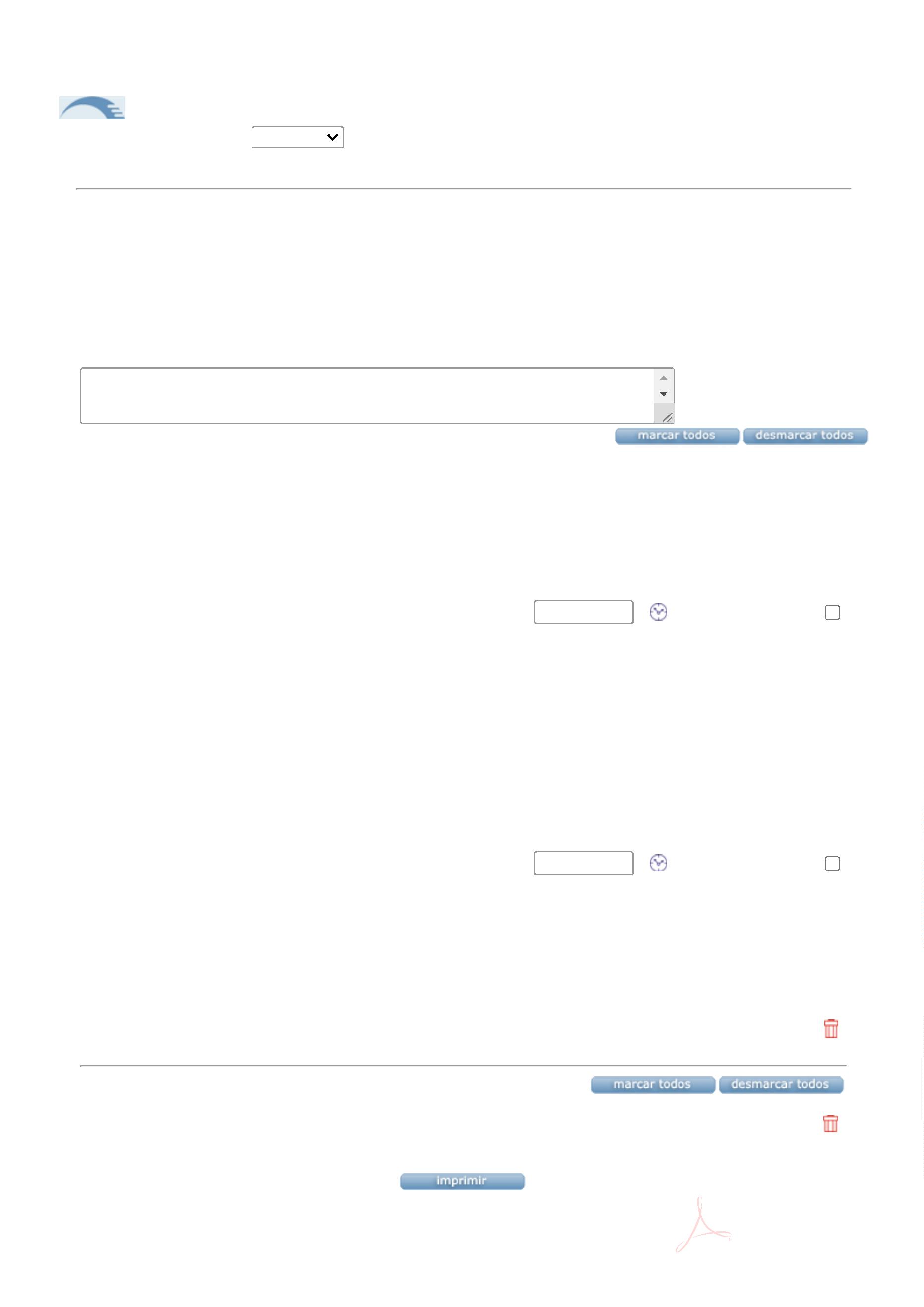 